Unit Analysis and ConversionsIt is quite often you will be required to convert one unit into another Unit analysis is a mathematical technique used to convert unitsMultiply/divide to cancel out the unwanted units and 			 into the wanted unitsNotice the information on the data sheet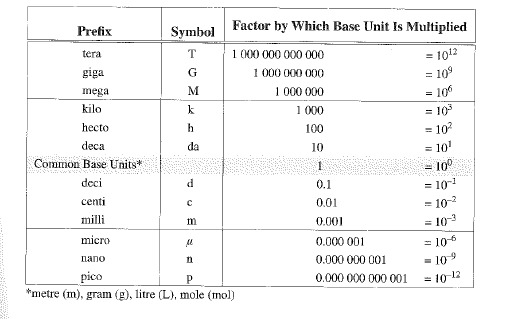 ExamplesConvert 5500 mm into m.Convert 83km into m. Convert 630mm into km. Convert 0.45kL into mL. Convert 20 km/h to m/s.Convert 720000 s into years.